MEETING OF THE ENGLAND COMMITTEE17th MAY 2022 TNLCF Newcastle Office & Microsoft Teams MINUTESPRESENT:				IN ATTENDANCE:John Mothersole	Chair 		Jon Eastwood 		Interim Director, EnglandKevin Bone		Member 	Mark Purvis		Interim Director, EnglandRay Coyle		Member	Sophy Proctor		Deputy Director, England	Rosie Ginday 		Member	Abdou Sidibe 		Deputy Director, England Maggie Jones		Member	Katie Crystal		Governance Officer (minutes	Tarn Lamb		MemberFOR SPECIFIC ITEMS:Emma Kavanagh,		Deputy Director, Finance Richard Beadon Ekers		Funding OfficerDamian Robinson 		Funding Officer Jane Edbrooke		Senior Head of Policy & Public Affairs Julie Galano			Head of Awards for AllKaren Major			Funding Manager Louise Forrest 		Funding Manager 		Karen Marshall		Funding Officer Tara Matthews 		Funding Officer WELCOME AND APOLOGIES FOR ABSENCEThe Chair opened the meeting and welcomed all.Apologies were received from Kim Forsyth and Ruhina Begum. As the meeting would be Kim and Ruhina’s last, the Committee expressed gratitude for their contribution. DECLARATIONS OF INTERESTThere were no declarations of interest. Minutes of the Meetings Held on the 12th and 13th of April 2022. The minutes of the previous meetings were approved as an accurate record. This included the minutes from the April strategic days held on the 12th and 13th. The minutes of the extra England Committee meeting also held on the 13th of April were approved based on the incorporated amendments of details requested by England Committee.  Matters Arising The action log was reviewed and updated. ENGLAND UPDATEThe Committee was provided with an update on recent developments in the England Portfolio. Mark and Jon are currently halfway through the national tour for the Strategy Renewal. It was noted that the sessions have so far been successful and engagement from staff has been positive. It was noted that in addition to participating in the face-to-face sessions, staff have also been invited to complete an online survey as well as send any questions, ideas or concerns to a strategy renewal specific inbox. The members were informed that two new Directors for the England Portfolio have been successfully recruited. Phil Chamberlin and Emma Corrigan will join the Fund shortly. Phil will be leading on strategy and partnerships within England and Emma will be leading on operations and regions. An eight-week induction plan is being developed. The Committee was provided with an overview of the Funding Development Pipeline. The members noted that it would be beneficial to see strategic partnerships emerging from the sector. The Committee reflected that the pipeline should strike a good balance between sector, community, and government agency partnerships. The members discussed the updated England Funding Context document and reflected that significant progress had been made. The Committee extended their thanks to the team. Emma Kavanagh joined the meeting.ENGLAND END OF YEAR FINANCIAL POSITIONThe Committee was provided with an overview of the Fund’s end of year financial position. Emma Kavanagh left the meeting.UPDATE FROM COMMITTEE MEMBERSThe Committee members provided updates on their lead roles in the Fund. FUNDING DECISIONSFunding decisions are restricted and are located in Annex A.Jane Edbrooke joined the meeting.ENGLAND ENGAGEMENT PROGRESS AND AMBITIONSThe Committee were provided with an update on key stakeholder engagement and future ambitions in this area. It was noted that familiarity with the Fund has increased among MPs since the general election. Additionally, favourability among MPs was the highest since the general election.An overview of the England Committee Chair’s external engagements was provided. John had recently visited projects over two days in Birmingham with the Chair of the Fund. The Chair of the England Committee had met with regional Mayors during the visit to Birmingham to discuss how the Fund can extend its reach within their patches. The Committee was informed that the Fund now has a stakeholder management system in place which will be implemented Fund-wide in the Autumn. The members requested that stakeholders be invited to Committee meetings to share insights and learning from the sector.ACTION: England Directors The Chair noted the importance of having an England specific engagement plan within a UK-wide fund. Having a strategy that results in further engagement will create opportunities for the Fund and the organisations and communities that TNLCF serves.The Chair thanked the contributors for their work.Jane Edbrooke left the meeting.Julie Galano Julie Galano, Karen Major, Louise Forrest, Karen Marshall and Tara Matthews joined the meeting.NATIONAL LOTTERY AWARDS FOR ALLMembers of the National Lottery Awards for All team provided the Committee with an update on the programme and the opportunities resulting from the Strategic Renewal. The following topics were addressed:Programme Update – BudgetThe Platinum JubileeGrant management updateCurrent application trendsCurrent challenges Strategy renewal During the 2021/2022 financial year, National Lottery Awards for All in England received 19,076 applications and committed £74.9 million in awards. The average size of awards made was £9,004 and the success rate for applications to the programme was 63 percent. It was noted that the programme has experienced a 40 percent increase in applications since the 2016/2017 financial year and has also committed 10 percent more awards in the same timeframe. An overview of the delivery of the Platinum Jubilee programme was provided. The following was highlighted:£6,011,181 awarded1536 Applications received1003 Awards11 Day average turnaround time71% Success rateJulie emphasised the commitment and dedication of the team during the delivery of the Jubilee programme. The Chair thanked the team for their work. The Committee were provided with an update on the current application trends in National Lottery Awards for All in England. It was noted that applications addressing poverty had increased. Additionally, the programme has experienced an increase in applications surrounding wellbeing and the outdoors following Covid. The Chair expressed thanks and gratitude to the team for their work on the National Lottery Awards for all product. Julie Galano Julie Galano, Karen Major, Louise Forrest, Karen Marshall and Tara Matthews left the meeting.REFLECTIONS ON THE DAYThe members reflected that the meeting was a positive refresher regarding the purpose of the Fund. As it was Jon and Mark’s last meeting as Interim England Directors, The Chair thanked them for providing the portfolio with stability during a period of significant change. The members expressed their gratitude to Mark and Jon. ANY OTHER BUSINESS Being that there was no further business, the meeting concluded at 15:00. SIGNED: 					DATE:	29/06/2022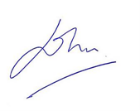 John MothersoleCHAIR	